                              Bleak Hill Primary School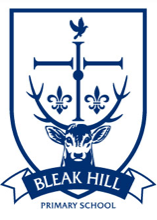                                  This Acceptable Use AgreementWe endeavour to teach our children to be responsible users of ICT and provide them with the guidance necessary to keep them safe when using online technologies. The school will try to ensure that our children will have good access to ICT to enhance their learning but in return will expect the children to agree to be responsible users.Acceptable Use AgreementI understand that I must use the school’s ICT resources in a responsible manner, to make sure I keep myself and others safe whilst working online.Personal SafetyI will keep my passwords safe and will not use other people’s passwords.I will be aware of ‘stranger danger’, when working online.I will not share personal information about myself or others when on-line.I will not upload any images of myself or of others without permission.I will not arrange to meet up with people that I have communicated with online.I will immdetialy report any inappropriate material, messages I receive or anything that makes me feel uncomfortable when I see it online.I will learn how to use the ‘thinkuknow’ website to keep myself safe.I will report any bad behaviour by telling a responsible adult and will learn about using the CEOP Report button.I know that school can look at my use of ICT and what I use online ICT Property or Equipment. I will respect all computer equipment and will report any damage or faults.I will respect others’ work and will not access, copy, move or remove files.I will not use mobile phones/USB devices in school without permission.I will not use any programs or software without permission.I will not use or open email, unless I know and trust the person or organisation.I will not install programs or alter any computer settings.I will only use approved and moderated chatrooms or social networking sites with permission from a responsible adult.Cyber BullyingI will be polite when I communicate with others.I know not to do online what I wouldn’t do offline like in the playground.I will not use inappropriate language or make unkind comments.I appreciate others may have different opinions.I will not upload or spread images of anyone on the internet.I understand that I need permission to be on the internet.I will not fill in any online forms without adult permission.I will not use any sites I’ve not had permission to use, this includes social media sites that I am not old enough to use.I will learn about copyright laws and make sure I acknowledge resources.I will not upload or download images, music or videos without permission.I will check that the information that I access on the internet is accurate, as I understand that the internet may not be truthful and may mislead me.Mobile Phones I know that mobile phones are not allowed to be used during the school day and are advised to be left at home.I know not to use text, voice messages, take images or use any internet connection to bully, upset or shock anyone in and out of school.I know that images or videos should not be taken on any mobile phones without consent of the person or people it involves.I know that I should protect my phone number by only giving them to trusted friends and family.Outside of the School CommunityI understand that this agreement is for in and outside the school.I know there will be consequences if I am involved in incidents of inappropriate behaviour covered by this agreement.I understand that I must use the school’s ICT resources in a responsible manner, to make surethat I keep myself and others safe whilst working online.All pupils need to sign below to show that they have read, understand and agree with thePupil Acceptable Use Agreement.Pupil Name: _________________________________   Class: ______________________________________      Date: School Year: ____________________________Pupil Acceptable Use Agreement:  Key Stage 2